Министерство науки и высшего образования Российской Федерации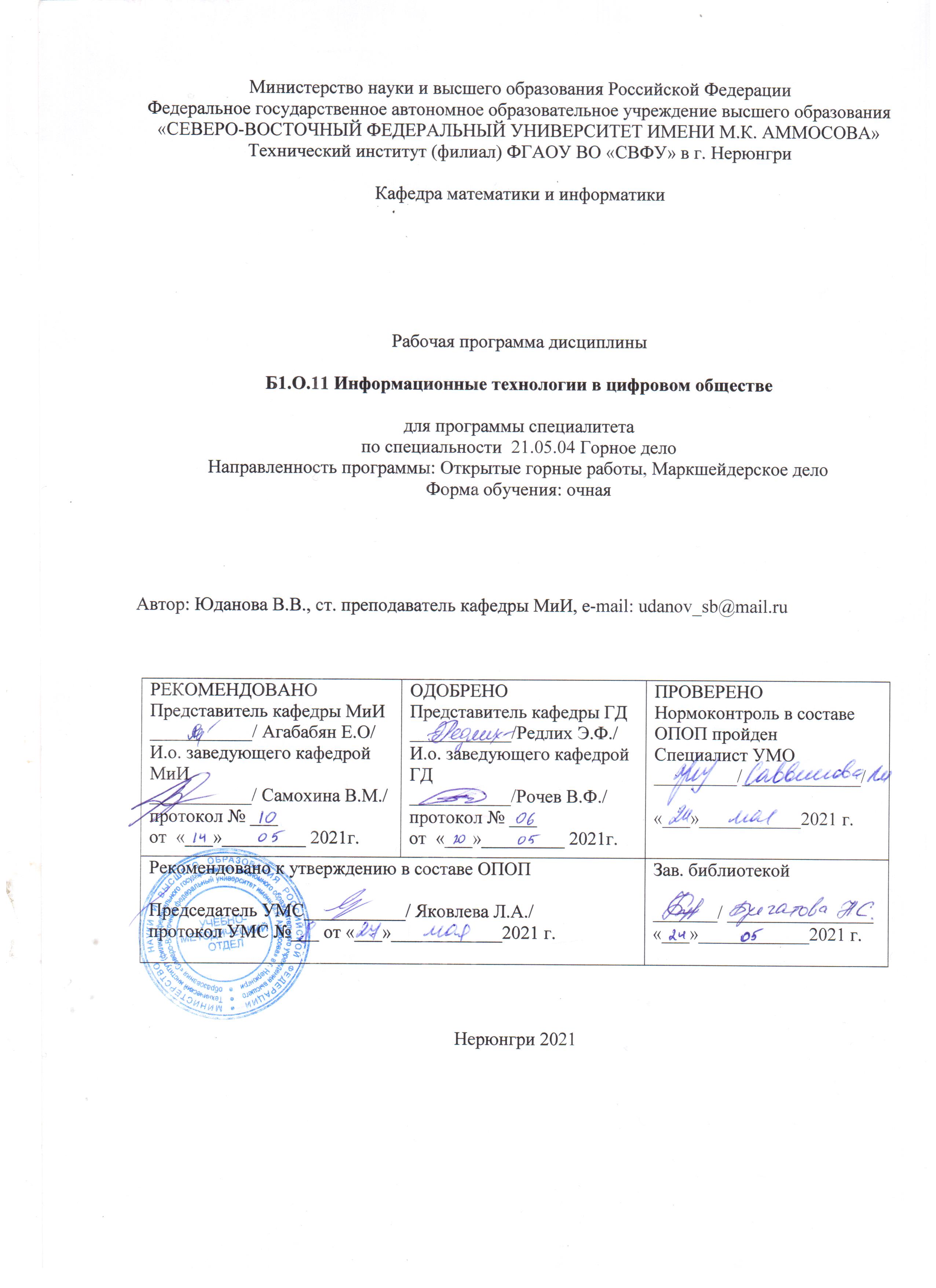 Федеральное государственное автономное образовательное учреждение высшего образования«СЕВЕРО-ВОСТОЧНЫЙ ФЕДЕРАЛЬНЫЙ УНИВЕРСИТЕТ ИМЕНИ М.К. АММОСОВА»Технический институт (филиал) ФГАОУ ВО «СВФУ» в г. НерюнгриКафедра Математики и информатикиРабочая программа дисциплиныБ1.О.11 Информационные технологии в цифровом обществедля программы специалитетапо специальности  21.05.04 Горное делоНаправленность программы: Открытые горные работы                                            Маркшейдерское делоФорма обучения: очнаяАвтор: Юданова В.В., ст. преподаватель кафедры МиИ, е-mail: udanov_sb@mail.ruНерюнгри 2021АННОТАЦИЯк рабочей программе дисциплиныБ1.О.11 Информационные технологии в цифровом обществе Трудоемкость 2 з.е.1.1. Цель освоения и краткое содержание дисциплиныЦелью освоения дисциплины является ознакомление обучающихся с основами современных информационных технологий, тенденциями их развития, обучение студентов принципам построения информационных моделей и выполнения их анализа, применению современных информационных технологий в профессиональной деятельности.Краткое содержание дисциплины: Информация и информационные технологии. Классификация ИТ. Эволюция информационных технологий, этапы их развития. Платформа информационных технологий. Аппаратная и программная платформы и проблема их совместимости. Операционные системы как составная часть платформы. Технологические процессы обработки информации. Электронно-вычислительные машины и автоматизированные информационные системы. Технология обработки текстовой информации: основные понятия текстовых данных, таблицы кодировок, форматы текстовых файлов. Технология обработки графической информации: информационная модель изображения, векторные и растровые изображения, цветовая модель, форматы графических файлов. Технологии обработки звука: основные свойства звуковых сигналов, дискретизация, частота дискретизации, квантование отсчетов, форматы звуковых файлов. Технологии работы с видео: аналоговое и цифровое видео, экранное разрешение, частота кадров, глубина цвета, битрейт, стандарты сжатия и форматы видео. Сетевые технологии: провайдеры Интернета и их категории, сетевые протоколы, хост и хостинг и др.1.2. Перечень планируемых результатов обучения по дисциплине, соотнесенных с планируемыми результатами освоения образовательной программы1.3. Место дисциплины в структуре образовательной программы1.4. Язык преподавания: русский.2. Объем дисциплиныв зачетных единицах с указанием количества академических часов, выделенных на контактную работу обучающихся с преподавателем (по видам учебных занятий) и на самостоятельную работу обучающихсяВыписка из учебного плана:3. Содержание дисциплины, структурированное по темам с указанием отведенного на них количества академических часов и видов учебных занятий3.1. Распределение часов по разделам и видам учебных занятийПримечание: ПР-подготовка к практическим работам, КР – выполнение контрольной работы3.2. Содержание тем программы дисциплины Тема 1. Информация и информационные технологии.Информация, ее представление и измерение. Понятие информационной технологии. Классификация ИТ. Эволюция информационных технологий, этапы их развития.Тема 2. Платформа информационных технологий.Понятие платформы в информационных технологиях. Аппаратные и программные решения совместимости компьютерных платформ. Операционные системы как составная часть платформы. Классификация операционных систем. Эволюция операционных систем.Тема 3. Технологические процессы обработки информацииСтруктура процесса обработки информации. Операции технологического процесса обработки информации и их классификация. Офисные технологии процесса обработки информации. Программные и аппаратные средства офисных технологий.Тема 4. Технология обработки текстовой информацииТекстовые редакторы. Основы конвертирования текстовых файлов. Контекстный поиск и замена. Оформление страниц документов, формирование оглавлений. Расстановка колонтитулов, нумерация страниц, буквица. Шаблоны и стили оформления. Работа с таблицами и рисунками в тексте. Водяные знаки в тексте. Слияние документов. Издательские возможности редактора. Тема 5. Технология обработки массивов данныхЭлектронная таблица. Интерфейс таблицы, особенности ввода информации, способы адресации, типы данных. Электронные таблицы, банки данных, их назначение, использование в информационных системах профессионального назначения. Расчетные операции, статистические и математические функции. Диаграммы. Связь листов таблицы. Дополнительные возможности EXCEL.Тема 6. Мультимедийные технологииМультимедийный компьютер. Программное обеспечение, предназначенное для обработки и воспроизведения аудио и видео информации. Технические средства презентаций. Схема работы  Рower Рoint. Графические объекты, таблицы и диаграммы как элементы презентации. Общие операции со слайдами. Выбор дизайна, анимация, эффекты, звуковое сопровождение.Тема 7. Сетевые технологииПонятие сетевой информационной технологии. Компьютерная сеть и ее применение. Локальные сети и их топология. Муниципальные или региональные сети. Глобальная сеть. Интранет (назначение).  Интернет (назначение и характеристика). Серверы и хосты в Интернете. Провайдеры Интернета и браузеры. Сетевые протоколы (IP-, TCP -, FTP - протоколы). Телеконференции, аудио- и видеоконференции.. 3.3. Формы и методы проведения занятий, применяемые учебные технологииВ процессе преподавания дисциплины используются традиционные технологии наряду с активными и интерактивными технологиями.Учебные технологии, используемые в образовательном процессеСase-study - анализ конкретных, практических ситуаций При проблемном методе обучении под руководством преподавателя формулируется проблемный вопрос, создаются проблемные ситуации, в результате чего активизируется самостоятельная деятельность студентов, происходит овладение профессиональными компетенциями. 4. Перечень учебно-методического обеспечения для самостоятельной работыобучающихся по дисциплинеСодержаниеСРСРабота на лабораторном занятииВ период освоения дисциплины студенты посещают лекционные занятия, самостоятельно изучают дополнительный теоретический материал к лабораторным занятиям. Критериями оценки работы на лабораторных занятиях является: владение теоретическими положениями по теме, выполнение практических заданий, знание терминологии. Максимальный балл, который студент может набрать на лабораторном занятии - 7 баллов.Контрольная работаКонтрольная работа поверяет знание студентов по изученному разделу. Может представлять собой задания, направленные на проверку навыков студентов в применении информационных технологий в профессиональной деятельности. Образец задания к контрольной работеСоздать электронную таблицы MS Excel «Автоматизация учета успеваемости группы» (задания по вариантам). По итогам выполнения задания оформить отчет в текстовом документе MS Word (требования к оформлению по вариантам).Критерии оценки:0 баллов – аттестационная работа не выполнена.1-9 баллов – демонстрирует, лишь поверхностный уровень выполнения работы, в содержании выполнения задания допущены принципиальные ошибки, путается понятиях, на заданные вопросы отвечает нечетко и неполно. Указанные недостатки должны быть позднее ликвидированы, в рамках установленного преподавателем графика.10-19 баллов – ставится при условии, если студент демонстрирует ниже среднего уровень выполнения работы, в содержании выполнения задания допущены принципиальные ошибки, путается в понятиях, на заданные вопросы отвечает нечетко и неполно. Указанные недостатки должны быть позднее ликвидированы, в рамках установленного преподавателем графика.20-29 баллов – ставится тогда, когда студент выполнил работу, твердо знает материал, но дает не точные ответы на заданные вопросы, в содержании выполнения задания допущены непринципиальные ошибки, которые должны быть позднее ликвидированы в ходе промежуточной аттестации.30-37 баллов – ставится тогда, когда студент выполнил работу, показан высокий уровень освоения студентом учебного материала, содержание  выполнения задания не содержит ошибок или допущены неточности, которые были устранены после замечаний, в работе присутствуют четкие и обоснованные выводы.Методические указания для обучающихся по освоению дисциплиныМетодические указания для помощи обучающимся в успешном освоении дисциплины в соответствии с запланированными видами учебной и самостоятельной работы обучающихся  размещены в СДО Moodle:  http://moodle.nfygu.ru/course/view.php?id=11435 и http://moodle.nfygu.ru/course/view.php?id=11522Рейтинговый регламент по дисциплине:6. Фонд оценочных средств для проведения промежуточной аттестации обучающихся по дисциплине6.1. Показатели, критерии и шкала оценивания6.2. Методические материалы, определяющие процедуры оценивания7. Перечень основной и дополнительной учебной литературы, необходимой для освоения дисциплины8. Перечень ресурсов информационно-телекоммуникационной сети «Интернет» (далее сеть-Интернет), необходимых для освоения дисциплины1. Онлайн-тестирование и сертификация по информационным технологиям http://test.specialist.ru2. СПРавочнаяИНТерактивная система по ИНФОРМатике «Спринт-Информ» http://www.sprint-inform.ru3. Непрерывное информационное образование: проект издательства«БИНОМ. Лаборатория знаний»http://www.metodist.lbz.ru9. Описание материально-технической базы, необходимой для осуществления образовательного процесса по дисциплине10. Перечень информационных технологий, используемых при осуществлении образовательного процесса по дисциплине, включая перечень программного обеспечения и информационных справочных систем 10.1. Перечень информационных технологий, используемых при осуществлении образовательного процесса по дисциплинеПри осуществлении образовательного процесса по дисциплине используются следующие информационные технологии:использование на занятиях электронных изданий (чтение лекций с использованием слайд-презентаций, электронного учебного пособия), видео- и аудиоматериалов (через Интернет);организация взаимодействия с обучающимися посредством электронной почты и СДО Moodle.10.2. Перечень программного обеспечения- Windows 7, пакетMSOffice.10.3. Перечень информационных справочных системНе используются.ЛИСТ АКТУАЛИЗАЦИИ РАБОЧЕЙ ПРОГРАММЫ ДИСЦИПЛИНЫБ1.О.11 Информационные технологии в цифровом обществеВ таблице указывается только характер изменений (например, изменение темы, списка источников по теме или темам, средств промежуточного контроля) с указанием пунктов рабочей программы. Само содержание изменений оформляется приложением по сквозной нумерации.РЕКОМЕНДОВАНОПредставитель кафедры МиИ___________/ ___________/Заведующего кафедрой МиИ___________/ Самохина В.М./протокол № ___ от  «___»_________ 2021г.ОДОБРЕНОПредставитель кафедры ГД___________/Редлих Э.Ф./И.о. заведующего кафедрой ГД___________/Рочев В.Ф./протокол № ___ от  «___»_________ 2021г.ПРОВЕРЕНОНормоконтроль в составе ОПОП пройденСпециалист УМО_________/_____________/«___»___________2021 г.Рекомендовано к утверждению в составе ОПОППредседатель УМС___________/ Яковлева Л.А./протокол УМС №___ от «___»____________2021 г.Рекомендовано к утверждению в составе ОПОППредседатель УМС___________/ Яковлева Л.А./протокол УМС №___ от «___»____________2021 г.Зав. библиотекой_______/ ________________«___»____________2021 г.Планируемые результаты освоения программы (содержание и коды компетенций)Наименование индикатора достижения компетенцийПланируемые результаты обучения по дисциплинеУК-1	Способен осуществлять критический анализ проблемных ситуаций на основе системного подхода, вырабатывать стратегию действийУК-1.1 Анализирует проблемную ситуацию как систему, выявляя ее составляющие и связи между нимиУК-1.2 Определяет необходимую информацию для решения проблемной ситуации и проектирует процессы по их устранениюУК-1.3	Критически оценивает надежность источников информации, работает с противоречивой информацией из разных источниковзнать: классификацию, функции и этапы эволюции информационных технологий; аппаратную и программную платформы информационных технологий; теоретические основы технологий обработки текста, графики, аудио- и видеоинформации, средства сетевых технологий, уметь: применять средства программного обеспечения информационных технологий для решения задач профессиональной деятельности по созданию и обработке текстовых документов, информационных массивов данных в электронных таблицах, по моделированию и проектированию графических объектов, по работе с мультимедийными объектами средствами презентаций. владеть: навыками практического использования современных программно-технических средств для работы с информационными потоками в своей профессиональной деятельностиОПК-18 Способен участвовать в исследованиях объектов профессиональной деятельности и их структурных элементовОПК-21 Способен понимать принципы работы современных информационных технологий и использовать их для решения задач профессиональной деятельностиОПК-18.2 Понимает цели постановки профессиональных задач, планирования научно-исследовательской работы и выполнения исследований при решении профессиональных задач с использованием современных методов исследования, современной аппаратуры и вычислительных средствОПК-18.3 Осуществляет грамотное использование современных технологий для сбора информации, обработки и интерпретации полученных экспериментальных данныхОПК-21.1 Выбор информационных ресурсов, содержащих релевантную информацию о заданном объектеОПК-21.2	Представление информации с помощью информационных и компьютерных технологийзнать: классификацию, функции и этапы эволюции информационных технологий; аппаратную и программную платформы информационных технологий; теоретические основы технологий обработки текста, графики, аудио- и видеоинформации, средства сетевых технологий, уметь: применять средства программного обеспечения информационных технологий для решения задач профессиональной деятельности по созданию и обработке текстовых документов, информационных массивов данных в электронных таблицах, по моделированию и проектированию графических объектов, по работе с мультимедийными объектами средствами презентаций. владеть: навыками практического использования современных программно-технических средств для работы с информационными потоками в своей профессиональной деятельностиИндексНаименование дисциплины КурсизученияИндексы и наименования учебных дисциплин (модулей), практикИндексы и наименования учебных дисциплин (модулей), практикИндексНаименование дисциплины Курсизученияна которые опирается содержание данной дисциплины (модуля)для которых содержание данной дисциплины (модуля) выступает опоройБ1.О.Б.11Информационные технологии в цифровом обществе1Б1.O.20 ИнформатикаБ2.О.01(У)	Учебная геологическая практикаКод и название дисциплины по учебному плануБ1.О.11 Информационные технологии в цифровом обществеБ1.О.11 Информационные технологии в цифровом обществеКурс изучения11Семестр(ы) изучения11Форма промежуточной аттестации (зачет/экзамен)зачетзачетКонтрольная работа,семестр выполнения11Трудоемкость (в ЗЕТ)2 ЗЕТ2 ЗЕТТрудоемкость (в часах) (сумма строк №1,2,3), в т.ч.:7272№1. Контактная работа обучающихся с преподавателем (КР), в часах:Объем аудиторной работы,в часахВ т.ч. с применением ДОТ или ЭО, в часахОбъем работы (в часах) (1.1.+1.2.+1.3.):38-1.1. Занятия лекционного типа (лекции)18-1.2. Занятия семинарского типа, всего, в т.ч.:--- семинары (практические занятия, коллоквиумыи т.п.)--- лабораторные работы18-- практикумы--1.3. КСР (контроль самостоятельной работы, консультации)2-№2. Самостоятельная работа обучающихся (СРС) (в часах)3434№3. Количество часов на зачет (зачет) (зачет)РазделВсего часовКонтактная работа, в часахКонтактная работа, в часахКонтактная работа, в часахКонтактная работа, в часахКонтактная работа, в часахКонтактная работа, в часахКонтактная работа, в часахКонтактная работа, в часахКонтактная работа, в часахЧасы СРСРазделВсего часовЛекциииз них с применением  ЭО и ДОТСеминары  (практические занятия, коллоквиумы)из них с применением  ЭО и ДОТЛабораторные работыиз них с применением  ЭО и ДОТПрактикумыиз них с применением  ЭО и ДОТКСР (консультации)Часы СРСОсновные понятия ин-формационных процес-сов и технологий (тема 1-3)258---8---18(ЛР)Программные средства реализации информаци-онных технологий (темы 4-7)3710---10---110 (ЛР)16 (КР)Зачет-----------Всего часов7218---18---234РазделСеместрИспользуемые активных/интерактивные образовательные технологииОсновные понятия информационных процессов и технологий2Лекция-визуализация.Программные средства реализации информационных технологий2Проблемный метод.Программные средства реализации информационных технологий2Лекция-визуализация.ИТОГО6ч№Наименование раздела (темы) дисциплиныВид СРСТрудо-емкость (в часах)Формы и методы контроля1Основные понятия ин-формационных процес-сов и технологий (тема 1-3)Подготовка к лабораторному занятию 8Анализ теоретического материала, выполнение практических заданий.2Программные средства реализации информаци-онных технологий (темы 4-7)Подготовка к лабораторному занятию Выполнение контрольной работы1016Анализ теоретического материала, выполнение практических заданий.Отчет о выполнении контрольной работы по вариантам.Всего часов34№Вид выполняемой учебной работы (контролирующие материалы)Вид выполняемой учебной работы (контролирующие материалы)Количество баллов (min)Количество баллов (max)Примечание№Испытания / Формы СРСВремя, часКоличество баллов (min)Количество баллов (max)Примечание1Лабораторное занятие 9 ЛР*2ч=18ч9 ЛР*4б=36б9ЛР*7б=63бзнание теории;выполнение практического задания2Контрольная работа16ч24б37бв виде самостоятельной работыИтого:34ч60б100бНаименование индикатора достижения компетенцийПоказатель оценивания (по п.1.2.РПД)Уровни освоенияКритерии оценивания (дескрипторы)ОценкаУК-1.1 Анализирует проблемную ситуацию как систему, выявляя ее составляющие и связи между нимиУК-1.2 Определяет необходимую информацию для решения проблемной ситуации и проектирует процессы по их устранениюУК-1.3 Критически оценивает надежность источников информации, работает с противоречивой информацией из разных источниковОПК-18.2 Понимает цели постановки профессиональных задач, планирования научно-исследовательской работы и выполнения исследований при решении профессиональных задач с использованием современных методов исследования, современной аппаратуры и вычислительных средствОПК-18.3 Осуществляет грамотное использование современных технологий для сбора информации, обработки и интерпретации полученных экспериментальных данныхОПК-21.1 Выбор информационных ресурсов, содержащих релевантную информацию о заданном объектеОПК-21.2 Представление информации с помощью информационных и компьютерных технологийзнать: классификацию, функции и этапы эволюции информационных технологий; аппаратную и программную платформы информационных технологий; теоретические основы технологий обработки текста, графики, аудио- и видеоинформации, средства сетевых технологий, уметь: применять средства программного обеспечения информационных технологий для решения задач профессиональной деятельности по созданию и обработке текстовых документов, информационных массивов данных в электронных таблицах, по моделированию и проектированию графических объектов, по работе с мультимедийными объектами средствами презентаций. владеть: навыками практического использования современных программно-технических средств для работы с информационными потоками в своей профессиональной деятельностиОсвоеноОбучаемый демонстрируетсамостоятельность вприменении знаний,умений и навыков крешению практических и теоретическихзаданий в полномсоответствии с образцом,данным преподавателем,по заданиям, решениекоторых было показанопреподавателем и/или имеется способность к полной самостоятельности (допускаются консультации с преподавателем по сопутствующим вопросам) в выборе способа решения стандартных и также нестандартных заданий с использованием инструментария современных ИТ. Сформированность компетенции присутствует, существует способность к ее дальнейшемусаморазвитию и адаптивности практического применения в условиях своей профессиональной деятельности.Может допускать ошибки в раскрытии понятий, употреблении терминов и/или в выделении существенных и несущественных признаков и причинно-следственных связей.ЗачтеноУК-1.1 Анализирует проблемную ситуацию как систему, выявляя ее составляющие и связи между нимиУК-1.2 Определяет необходимую информацию для решения проблемной ситуации и проектирует процессы по их устранениюУК-1.3 Критически оценивает надежность источников информации, работает с противоречивой информацией из разных источниковОПК-18.2 Понимает цели постановки профессиональных задач, планирования научно-исследовательской работы и выполнения исследований при решении профессиональных задач с использованием современных методов исследования, современной аппаратуры и вычислительных средствОПК-18.3 Осуществляет грамотное использование современных технологий для сбора информации, обработки и интерпретации полученных экспериментальных данныхОПК-21.1 Выбор информационных ресурсов, содержащих релевантную информацию о заданном объектеОПК-21.2 Представление информации с помощью информационных и компьютерных технологийзнать: классификацию, функции и этапы эволюции информационных технологий; аппаратную и программную платформы информационных технологий; теоретические основы технологий обработки текста, графики, аудио- и видеоинформации, средства сетевых технологий, уметь: применять средства программного обеспечения информационных технологий для решения задач профессиональной деятельности по созданию и обработке текстовых документов, информационных массивов данных в электронных таблицах, по моделированию и проектированию графических объектов, по работе с мультимедийными объектами средствами презентаций. владеть: навыками практического использования современных программно-технических средств для работы с информационными потоками в своей профессиональной деятельностиНе освоеноНеспособностьобучаемого самостоятельнопродемонстрироватьналичие знаний при решениизаданий, которые былипредставленыпреподавателем вместе собразцом их решения.Отсутствиесамостоятельности вприменении умения киспользованию инструментария ИТ для решени задач в профессиональнойдеятельности и неспособностьсамостоятельно проявитьнавык повторения решенияпоставленной задачи постандартному образцу.Не зачтеноХарактеристики процедурыВид процедуры зачетЦель процедурывыявить степень сформированности компетенций УК-1 (УК-1.1, УК-1.2, УК-1.3), ОПК-18 (ОПК-18.2, ОПК-18.3), ОПК-21 (ОПК-21.1, ОПК-2.2)Локальные акты вуза, регламентирующие проведение процедурыПоложение о проведении текущего контроля успеваемости и промежуточной аттестации обучающихся СВФУ, версия 3.0, утверждено ректором СВФУ 19.02.2019 г. Положение о балльно-рейтинговой системе в СВФУ, версия 4.0, утверждено 21.02.2018 г.Субъекты, на которых направлена процедурастуденты 1 курса специалитетаПериод проведения процедурызимняя экзаменационная сессияТребования к помещениям и материально-техническим средствам -Требования к банку оценочных средств-Описание проведения процедурыВ соответствии с п. 5.13 Положения о балльно-рейтинговой системе в СВФУ, зачет «ставится при наборе 60 баллов». Таким образом, процедура зачета не предусмотрена.Шкалы оценивания результатов -Результаты процедурыВ результате сдачи всех заданий студенту необходимо набрать не менее 60 баллов, чтобы получить зачет.№Автор, название, место издания, издательство, год издания учебной литературы, вид и характеристика иных информационных ресурсовНаличие грифа, вид грифаНБ СВФУ, кафедральная библиотека и кол-во экземпляровЭлектронные издания: точка доступа к ресурсу (наименование ЭБС, ЭБ СВФУ)Кол-востудентовОсновная литератураОсновная литератураОсновная литератураОсновная литератураОсновная литератураОсновная литература1Новые информационные коммуникационные технологии в образовании: Информационное общество. Информационно-образовательная среда. Электронная педагогика. Блочно-модульное построение информационных технологий / В. А. Трайнев, В. Ю. Теплышев, И. В. Трайнев ; Ун-т информатизации и упр. - Москва: Дашков и К , 2009. - 320 с. : ил., табл. - Библиогр. в конце гл. - ISBN 978-5-91131-763-8 : 187,00.10362Информационные технологии: учеб.для студ. вузов / В. П. Мельников. - Москва: Академия, 2008. - 432с. : ил. - (Высшее профессиональное образование). - Библиогр. : с. 327-328. - ISBN 978-5-7695-3950-3 : 468,66.Рекомендовано Мин-ом образования РФ5363Практикум по информатике: учеб.пособие для студ. вузов / А. В. Могилев, Н. И. Пак, Е. К. Хеннер; под ред. Е. К. Хеннера. - 3-е изд., испр. - Москва: Академия, 2006. - 607 с. : ил. - (Высшее профессиональное образование). - ISBN 5-7695-3540-7 : 225,83.936Дополнительная литератураДополнительная литератураДополнительная литератураДополнительная литератураДополнительная литератураДополнительная литература1Информационные технологии: учеб.для студ. сред. проф. образования / О. А. Голицына [и др.]. - Москва: Инфра-М, 2006. - 543 с. - (Профессиональное образование ). - Библиогр. : с. 508-511. - Глоссарий. - ISBN 5-16-002521-9 : 146.32.1362Информационные технологии: учеб.пособие для сред. проф. образования / Е. Л. Румянцева, В. В. Слюсарь; под ред. Л. Г. Гагариной. - Москва: ИНФРА-М, 2007. - 255 с. - (Профессиональное образование). - Библиогр. : с. 250-252. - Глоссарий. - ISBN 978-5-16-002892-7 : 127,33.1363 Информационные технологии: учебник / И. К. Корнеев, Г. Н. Ксандопуло, В. А. Машурцев. - Москва: Проспект, 2009. - 222 с. - ISBN 978-5-482-01401-1 : 250,00.1Информационные технологии в лингвистике: учеб.пособие для студ. вузов / А. В. Зубов, И. И. Зубова. - Москва: Академия, 2004. - 206 с. - (Высшее профессиональное образование). - Библиогр. : с. 191-204. - ISBN 5-7695-1531-7 : 121,55.3№ п/пВиды учебных занятий*Наименование аудиторий, кабинетов, лабораторий  и пр.Перечень оборудования 1.Лекционные занятияМультимедийный кабинетинтерактивная доска, ноутбук, мультимедийный проектор2.Практические занятия, подготовка к СРСКабинет для СРС № 401Компьютер, доступ к интернетУчебный годВнесенные измененияПреподаватель (ФИО)Протокол заседания выпускающей кафедры(дата,номер), ФИО зав.кафедрой, подпись